Участникам вебинаров настоятельно рекомендуется использовать Яндекс Браузер, так как это один из немногих браузеров, не требующий никаких предварительных настроек.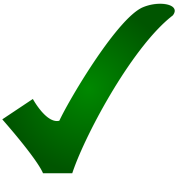 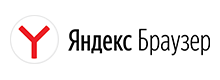 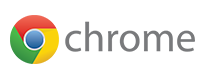 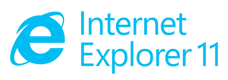 Допускается использование браузеров Chrome и MS Internet Explorer в Windows 10, предварительно обновите Flash Player для вашего браузера по ссылке - https://freeprogramm.com/ru/adobe_flash_player_skahat_besplatno.html Браузер Chrome требует следующих дополнительных настроек: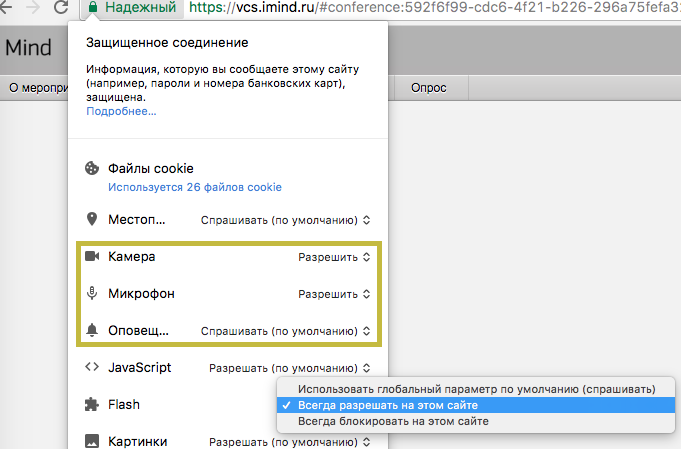 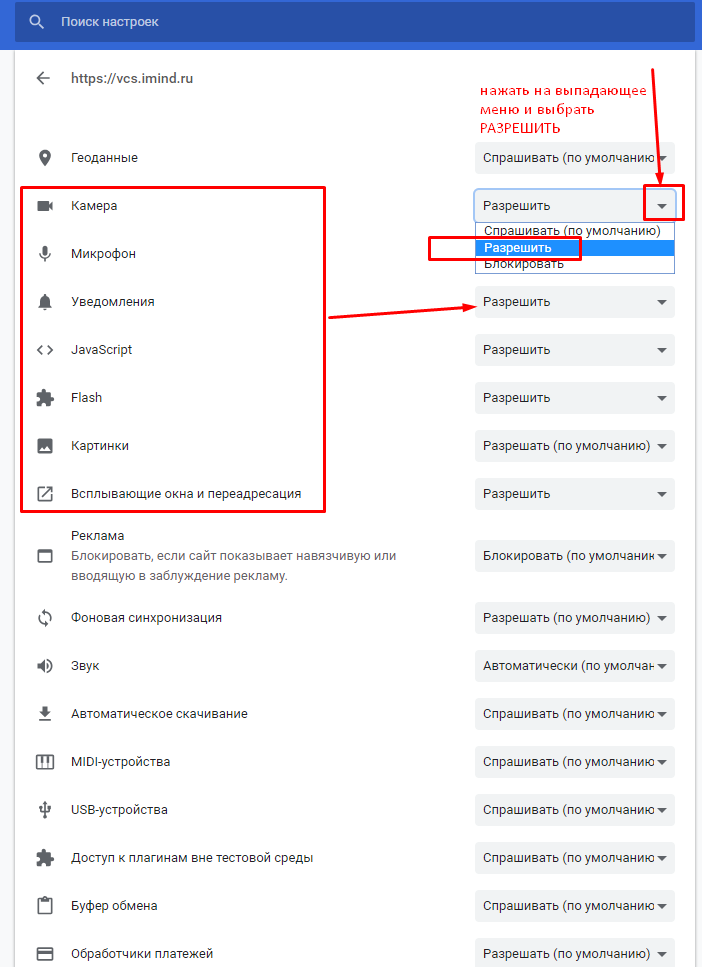 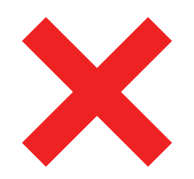 Браузеры НЕ рекомендованные к использованию по причине сложности настройкиMS Edge,       Firefox,       Safari,       Opera,       MS Internet Explorer 8Подключение к вебинару:Для входа в мероприятие за 10 минут до начала  вебинара перейдите по ссылке, полученной в письме с приглашением. В открывшейся вкладке [Я не зарегистрирован в системе] в поле «Имя» сотрите слово «Гость» и  введите полностью свои Фамилию, Имя и Отчество далее нажмите кнопку [Войти в мероприятие]. 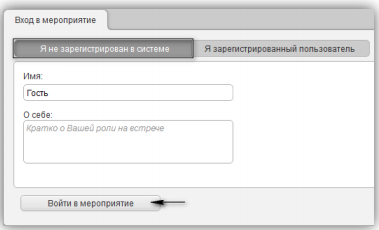 Таким образом, Вы вошли в вебинарную комнату:Для слушателя здесь доступен «Чат», в котором следует писать вопросы либо замечания лектору, он находится в правом нижнем углу.Как только лектор подключится, Вы его услышите, а видео с изображением лектора появится при нажатии на вкладку «Трансляция» в левом верхнем углу.Приятного просмотра!Информация для системных администраторов:Иногда пользователи имеют трудности с доступом из корпоративных или защищённых сетей. Здесь описаны наши подсети и порты, к которым необходимо открыть доступ на сетевом оборудовании корпоративных сетей (firewall).net 185.102.121.96/27 и net 185.102.121.0/27- UDP 10000-30000 (для медиа трафика WebRTC), используется в мероприятиях HD качества.
- TCP 10000-30000 (для медиа трафика WebRTC), используется в мероприятиях HD качества.
- TCP 80, 443 (http/https) - не рекомендуется использовать http-proxy.
- TCP 1935 (flash/rtmp), для мероприятий качеством ниже HD.Ссылка на системные требования - https://cloud.mail.ru/public/Da56/GgqsmBTJv                                         